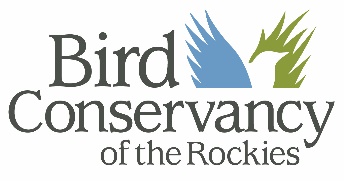 Title:		Mexican Spotted Owl Field InternFLSA Status:		VolunteerReports to:		Crew LeaderDirect Reports:		noneLocation: 		New Mexico and ArizonaSalary:		$500/month living stipendDuration:		Opportunities from April 2nd to July 6th Benefits:		noneAbout the Organization:Bird Conservancy of the Rockies conserves birds and their habitats through an integrated approach of science, education and stewardship. Our work extends from the Rockies to the Great Plains, Mexico and beyond. Our mission is advanced through sound science, achieved through empowering people, realized through stewardship and sustained through cross-border collaborations. We monitor and identify population trends, research habitat needs, engage landowners and managers in wildlife and habitat stewardship, and inspire audiences of all ages to be better stewards of the land. Together, we are improving native bird populations, the land, and the lives of people. Learn more about our work and programs at our website: www.birdconservancy.orgJob Duties and Responsibilities:OVERVIEWThe Bird Conservancy of the Rockies is seeking applicants for an internship program with our Mexican Spotted Owl occupancy monitoring project.  The internship is ideal for individuals who have a strong passion for wildlife biology but are looking to gain field experience. Interns will work alongside experienced field biologists to conduct nighttime surveys for Mexican Spotted Owls in National Forests across Arizona and New Mexico. Interns will have the opportunity to gain experience conducting surveys, hone field skills (e.g. backcountry camping, navigation, driving 4WD vehicles, etc.), and learn about owl ecology, study design, and occupancy monitoring.Applicants should be comfortable working at night in steep terrain with potentially dangerous wildlife (black bears, mountain lions, rattlesnakes). Work requires a lot of camping and hiking with some backpacking. Our field season runs from April to mid-July and internships can occur at any point during our regular season with a minimum of a one-month commitment. REQUIRED KNOWLEDGE, SKILLS AND ABILITIESAbility to hike up to 10 miles a day while carrying up to 40 lbsComfort in backcountry settingsAttention to detail and ability to collect quality dataGood communication Ability to travel and work with a partner for 10 day periodsREQUIRED EDUCATION AND EXPERIENCE:Completion or progress towards a Bachelor’s degree in biology, ecology, environmental science, or a related fieldDriver’s license To Apply:To apply, send a cover letter, resume, and three references IN ONE DOCUMENT (.pdf or .doc) to wendy.lanier@birdconservancy.org. Name your application file accordingly: Lastname_MSO2018_intern. Application review will begin in January 2nd and continue until the positions are filled. 